INDICAÇÃO Nº 779/2022    Assunto: Solicita serviço de roçada e limpeza em viela localizada na Nova Itatiba.Senhor Presidente,INDICO ao Sr. Prefeito Municipal, nos termos do Regimento Interno desta Casa de Leis, que se digne V. Ex.ª determinar à Secretaria de Meio Ambiente e Agricultura que execute limpeza e roçada em viela localizada na Rua Maria Alice Consoline, ao lado do nº 142 – Nova Itatiba, pois há descarte de resíduos e mato alto, facilitando a proliferação de vetores.(foto anexa).Tendo o exposto espera-se que seja executado brevemente.SALA DAS SESSÕES, 25 de abril de 2022.LEILA BEDANIVereadora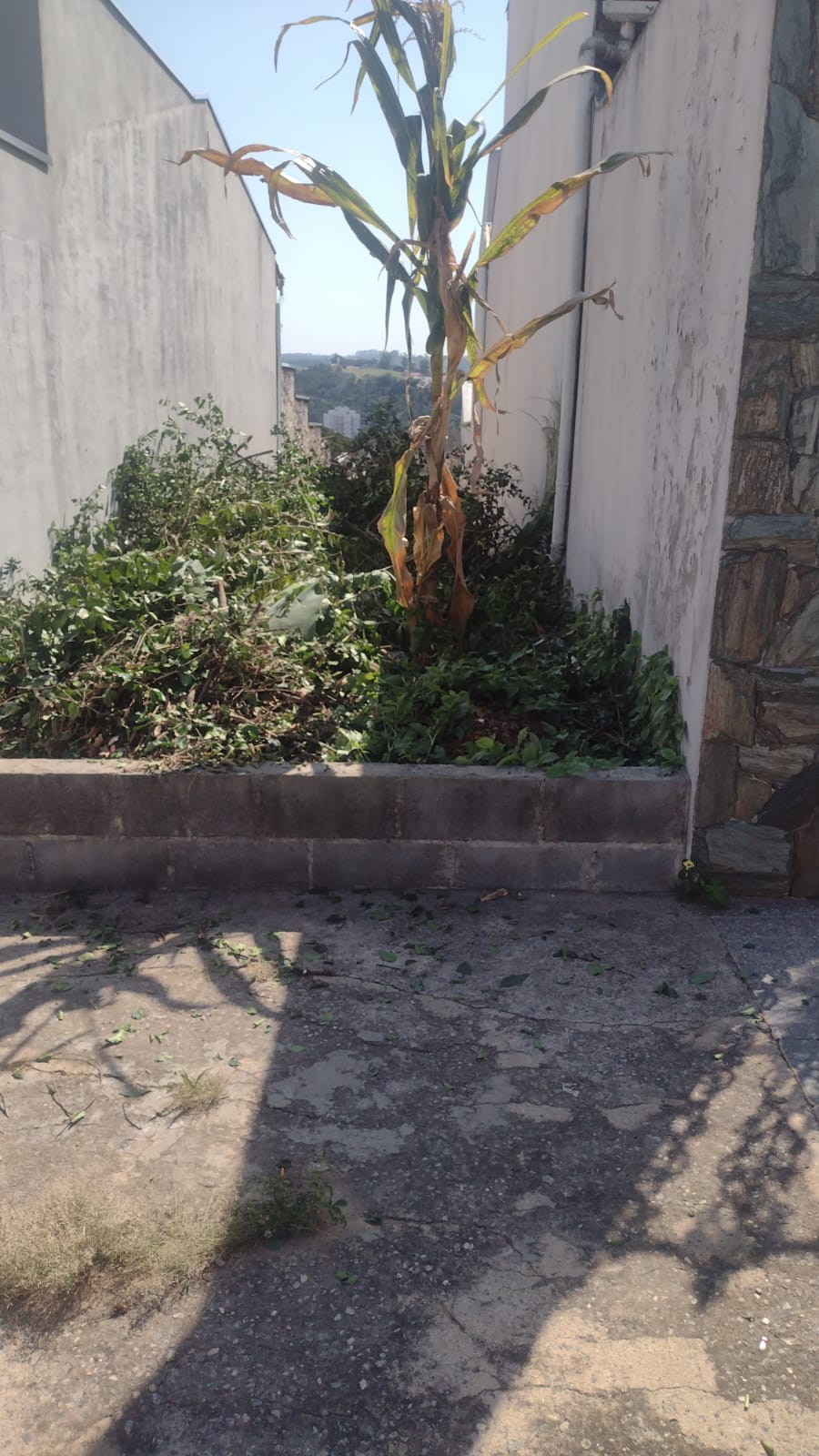 